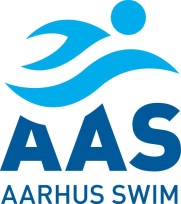 Invitation til:AAS3 (K3 i Skovbakken, HEI, IHF og Lyseng) & Talent.Løb til stævnet:1-2	200m IM		Drenge/ Piger3-4	50m Ryg		Drenge/ Piger5-6	100m Bryst		Drenge/ Piger7-8	100m Fri		Drenge/ Piger9-10	50m Fly		Drenge/ Piger11-12	200m Ryg		Drenge/ Piger13	8x50m fri mix	Åben klasse. 4 piger & 4 drenge, valgfri rækkefølge.Århus, den 21. januar 2020OpvarmningHoldledermødeOfficialmødeStævnestartLørdag8:008:008:009:00STEDVejlby-Risskov Idrætscenter.Vejlby-Risskov Idrætscenter.FORPLEJNINGSvømmer medbringer selv forplejning.Svømmer medbringer selv forplejning.MØDESTED OG TIDSPUNKTAdgang til omklædningen kl. 7:45Adgang til omklædningen kl. 7:45OFFICIALVi har brug for officials med modul 1 og 2Vi har brug for officials med modul 1 og 2KØRSELEgen transport.Egen transport.HOLDLEDEREBehøves ikke.Behøves ikke.LØBLøbstilmelding laves i fællesskab med træneren. Maks. 3 løb.Løbstilmelding laves i fællesskab med træneren. Maks. 3 løb.TILMELDINGSFRISTSøndag den 8. februar.Søndag den 8. februar.